Titre du jeuPétéca bataille Titre du jeuPétéca bataille ObjectifsLancer, rattraper, coopérerObjectifsLancer, rattraper, coopérerBut Marquer 30 points. Plan Matériel8 cordes pour délimiter le terrain1 pétéca Plan OrganisationAvec les huit cordes, on dessine le terrain : trois zones. La zone centrale est la zone interdite. Les deux zones extérieures sont coupées en deux et sont les zones de marquage.Le pétéca est donné à une équipe.Plan Règles et sanctionsVous prenez le pétéca et vous essayez de marquer le plus de points possible en quelques minutes.Le but du jeu est de rattraper le pétéca lancé par vos adversaires.Si vous n’y arrivez pas et qu’il tombe par terre dans les cases extérieures, l’équipe adverse marque 1 point.Si le pétéca tombe dans la zone interdite un joueur de chaque équipe sort du terrain pendant 30 secondes.Si vous mettez un pied que ce soit dans la zone interdite ou dans les zones de sortie de jeu vous sortez du terrain pendant 30 secondes.Règles et sanctionsVous prenez le pétéca et vous essayez de marquer le plus de points possible en quelques minutes.Le but du jeu est de rattraper le pétéca lancé par vos adversaires.Si vous n’y arrivez pas et qu’il tombe par terre dans les cases extérieures, l’équipe adverse marque 1 point.Si le pétéca tombe dans la zone interdite un joueur de chaque équipe sort du terrain pendant 30 secondes.Si vous mettez un pied que ce soit dans la zone interdite ou dans les zones de sortie de jeu vous sortez du terrain pendant 30 secondes.Critères de réussiteIl faut atteindre 30 points Critères de réussiteIl faut atteindre 30 points VarianteSortir plus ou moins de temps.VarianteSortir plus ou moins de temps.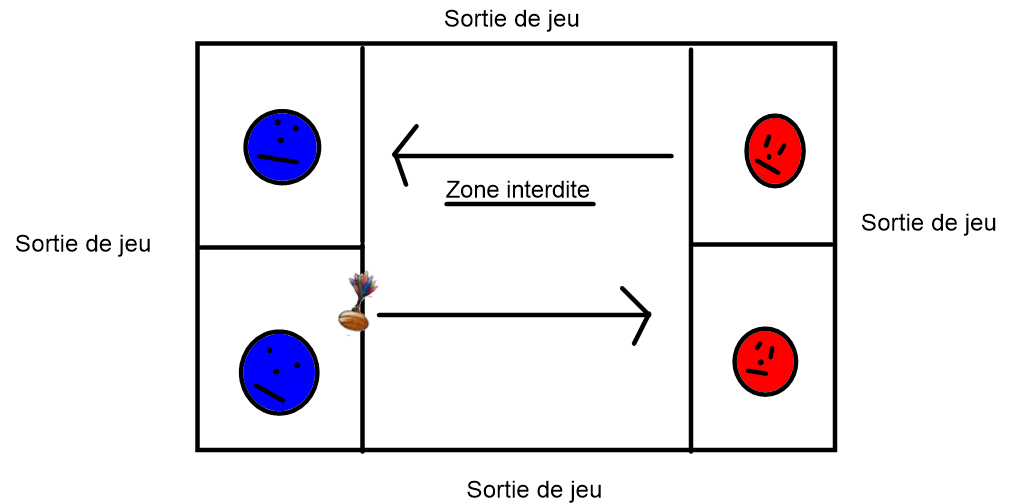 